Data ____ giugno 2019Data ____ giugno 2019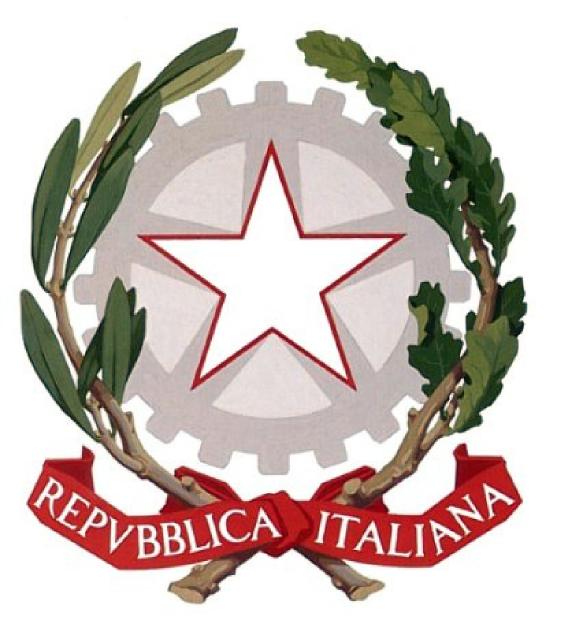 Ambito Territoriale CAL0000004      ISTITUTO COMPRENSIVO STATALE DI BELVEDERE M.MOScuola Infanzia – Scuola Primaria – Scuola Secondaria di 1° Grado “Padre Giuseppe Puglisi” ad indirizzo musicaleVIA G. FORTUNATO, 10 – 87021   BELVEDERE MARITTIMO   (CS)  tel. e fax  0985/82923  C. M. - CSIC8AS00C – C. F. 82001590783 - Codice Univoco Ufficio UFUPTB-  E-MAIL: csic8as00c@istruzione.it PEC: csic8as00c@pec.istruzione.itSito web: www.icbelvedere.edu.itAmbito Territoriale CAL0000004      ISTITUTO COMPRENSIVO STATALE DI BELVEDERE M.MOScuola Infanzia – Scuola Primaria – Scuola Secondaria di 1° Grado “Padre Giuseppe Puglisi” ad indirizzo musicaleVIA G. FORTUNATO, 10 – 87021   BELVEDERE MARITTIMO   (CS)  tel. e fax  0985/82923  C. M. - CSIC8AS00C – C. F. 82001590783 - Codice Univoco Ufficio UFUPTB-  E-MAIL: csic8as00c@istruzione.it PEC: csic8as00c@pec.istruzione.itSito web: www.icbelvedere.edu.itAmbito Territoriale CAL0000004      ISTITUTO COMPRENSIVO STATALE DI BELVEDERE M.MOScuola Infanzia – Scuola Primaria – Scuola Secondaria di 1° Grado “Padre Giuseppe Puglisi” ad indirizzo musicaleVIA G. FORTUNATO, 10 – 87021   BELVEDERE MARITTIMO   (CS)  tel. e fax  0985/82923  C. M. - CSIC8AS00C – C. F. 82001590783 - Codice Univoco Ufficio UFUPTB-  E-MAIL: csic8as00c@istruzione.it PEC: csic8as00c@pec.istruzione.itSito web: www.icbelvedere.edu.itAmbito Territoriale CAL0000004      ISTITUTO COMPRENSIVO STATALE DI BELVEDERE M.MOScuola Infanzia – Scuola Primaria – Scuola Secondaria di 1° Grado “Padre Giuseppe Puglisi” ad indirizzo musicaleVIA G. FORTUNATO, 10 – 87021   BELVEDERE MARITTIMO   (CS)  tel. e fax  0985/82923  C. M. - CSIC8AS00C – C. F. 82001590783 - Codice Univoco Ufficio UFUPTB-  E-MAIL: csic8as00c@istruzione.it PEC: csic8as00c@pec.istruzione.itSito web: www.icbelvedere.edu.itdesiderata per orario a. s. 2019/20desiderata per orario a. s. 2019/20desiderata per orario a. s. 2019/20desiderata per orario a. s. 2019/20desiderata per orario a. s. 2019/20desiderata per orario a. s. 2019/20desiderata per orario a. s. 2019/20cognome e nome:         Grado di Istruzione e plesso:Grado di Istruzione e plesso:giorno libero assegnato a. s.  2018/19giorno libero assegnato a. s.  2018/19giorno libero assegnato a. s.  2018/19desiderata giorno liberoA.S. 2019/2020desiderata giorno liberoA.S. 2019/2020desiderata giorno liberoA.S. 2019/20201^ preferenza2^ preferenza2^ preferenza2^ preferenzaaltro:altro:altro:altro:MOTIVAZIONE:MOTIVAZIONE:MOTIVAZIONE:MOTIVAZIONE:MOTIVAZIONE:MOTIVAZIONE:MOTIVAZIONE:               Firma docente               Firma docente